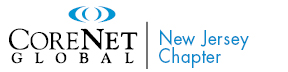 NJ Chapter Volunteer FormThank you for your interest in volunteering with CoreNet NJ!Completing this form will help us learn more about you and your interest to more appropriately match volunteering opportunities for you, whether for a long-term assignment on a committee or a short-term project assignment.The benefits of volunteering are many, including the opportunity to build relationships and contribute to the success of the Chapter. Volunteering provides you with an opportunity to interact and connect with the most successful corporate real estate professionals in the world, expand your network and grow both personally and professionally!  However, volunteering also requires a time commitment and hard work!Please fill out and submit this form and we will contact you as soon as an opportunity arises!Please specify your membership category (please check all that apply)End User	Service Provider	Young Leader	Member in TransitionI am able to volunteer:On a long-term basis as an active member on a committeeOn a short-term basis for a project -related opportunityI am able to volunteer approximately 	hours a month.I am interested in volunteering on the following committees (descriptions of each committee can be found on the CoreNet NJ website):Please check the boxes that best describe you (check all that apply):Strategic Thinker: has big picture ideas for programs, workshops & social events Implementer:  can take an idea and making it happen / logistical planningSocial Butterfly: ability to speak easily with strangers and make them feel welcome/included Organizer:  can organize a group of people, tasks and processesNumbers Person:   very comfortable with financial tasksCreative Writer*: ability to write, document information and communicate effectively (*please include 1 writing sample)Please list any other attributes that you feel are important to share:Please list two current CoreNet NJ chapter members as that we could contact as references:Please complete this form and email it to: newjersey@corenetglobal.orgFor more information or if you have questions, please contact:CoreNet New Jersey Chapter
Carolyn Lagermasini, Executive Director
T:  (973) 771-5201 | E: info@corenetglobalnyc.orgVolunteer’s Name:Company Name:Volunteer’s Title:Email Address:Work #:Cell #:CommitteeSub-Committees:Communications PR & Marketing	NewsletterSponsorshipWomen’s GroupYoung Leaders          Special Events          Golf Outing	  Summer Social           Fall HarvestMembershipEducation 